Управляющая компания  ООО «Жилкомсервис №2 Калининского района»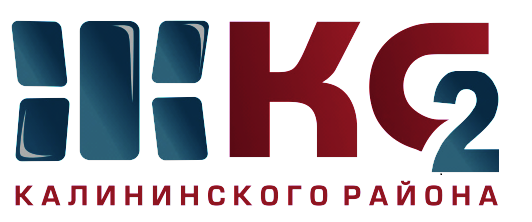 Проведение текущего ремонта общего имущества МКД по ООО "Жилкомсервис № 2  Калининского района"Проведение текущего ремонта общего имущества МКД по ООО "Жилкомсервис № 2  Калининского района"Проведение текущего ремонта общего имущества МКД по ООО "Жилкомсервис № 2  Калининского района"Проведение текущего ремонта общего имущества МКД по ООО "Жилкомсервис № 2  Калининского района"Проведение текущего ремонта общего имущества МКД по ООО "Жилкомсервис № 2  Калининского района"Проведение текущего ремонта общего имущества МКД по ООО "Жилкомсервис № 2  Калининского района"Проведение текущего ремонта общего имущества МКД по ООО "Жилкомсервис № 2  Калининского района"Проведение текущего ремонта общего имущества МКД по ООО "Жилкомсервис № 2  Калининского района"Проведение текущего ремонта общего имущества МКД по ООО "Жилкомсервис № 2  Калининского района"Проведение текущего ремонта общего имущества МКД по ООО "Жилкомсервис № 2  Калининского района"за период с 01.04.2019 по 05.04.2019за период с 01.04.2019 по 05.04.2019за период с 01.04.2019 по 05.04.2019за период с 01.04.2019 по 05.04.2019за период с 01.04.2019 по 05.04.2019за период с 01.04.2019 по 05.04.2019за период с 01.04.2019 по 05.04.2019за период с 01.04.2019 по 05.04.2019за период с 01.04.2019 по 05.04.2019за период с 01.04.2019 по 05.04.2019Адреса, где проводится текущий ремонтАдреса, где проводится текущий ремонтАдреса, где проводится текущий ремонтАдреса, где проводится текущий ремонтАдреса, где проводится текущий ремонтАдреса, где проводится текущий ремонтАдреса, где проводится текущий ремонтАдреса, где проводится текущий ремонтАдреса, где проводится текущий ремонтАдреса, где проводится текущий ремонткосметический ремонт лестничных клетокосмотр и ремонт фасадовобеспечение нормативного ТВРгерметизация стыков стенов. панелейремонт крышликвидация следов протечекустановка энергосберегающих технологийремонт квартир ветеранам ВОВ, инвалидов, малоимущих гражданпроверка внутриквартирного оборудованияУправляющая компания, ответственная за выполнении работ12345678910Гражданский пр., д. 9 корп. 6 - работы законченыБутлерова, д. 28,30,32- ликвидация граффитиГражданский пр., д. 4 - окраска входных козырьковНепокоренных, д. 8 - нормализация ТВР чердачного помещения - в работеРемонт водосточных труб - Тихорецкийпр., д. 5/2, 1/1, 1/2, 7/3, 7/6, 7/4Промазка и поджатие фальцев Гражданский пр, д. 66/2,74/2,76,80/1Гражданский пр. д. 82 корп. 2 - кв. 23,21; Светлановский пр, д. 46 кв. 330Гражданский пр., д. 4  - установка энергосберегающих светильников в парадныхООО "Жилкомсервис №2"